Депрессия при алкоголизме: причины и диагностикаВпервые в качестве научно обоснованного факта алкогольная депрессия была представлена в 20 году прошлого столетия ученым Блейлером. Тогда она носила название «меланхолия». В последующем многочисленные исследования данного состояния подтвердили наличие у алкоголиков депрессивных расстройств. Сложность и частота подобных проявлений характеризуются длительностью и тяжестью алкогольной зависимости. В большинстве случаев поражает людей старше 40 лет. В случае мужской депрессии, положение усугубляется тем, что представители сильного пола наотрез отказываются признавать это болезнью и обращаться за консультацией и лечением к врачу.Поводов к развитию алкогольной депрессии множество. К ней приводит целый спектр факторов:расстройство метаболизма;сбой в работе рецепторов головного мозга;личностные изменения;нарушения психики;расстройства соматического типа;абстинентный синдром;проблемы социального и бытового характера.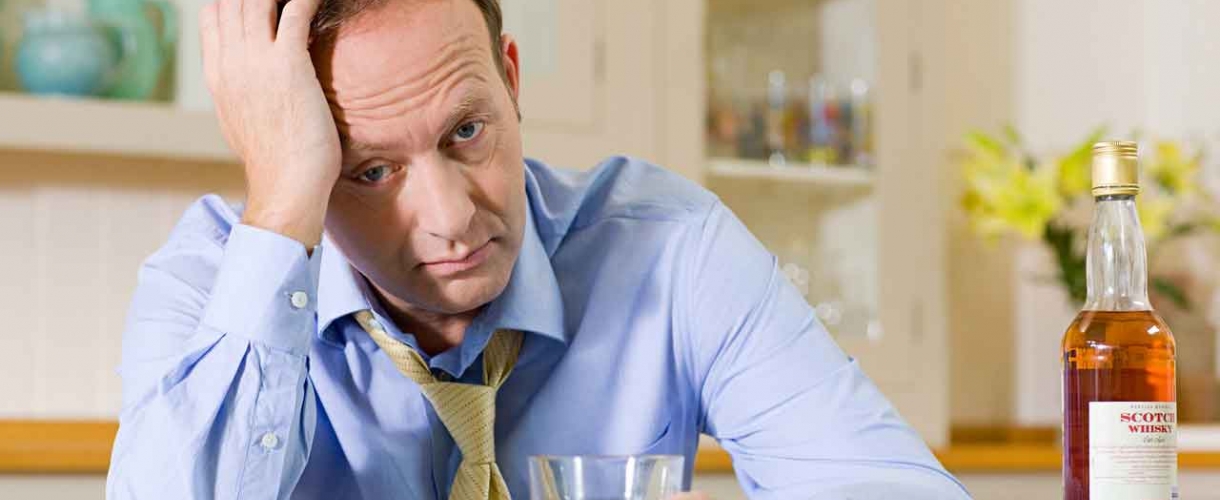 Алкогольная депрессия – это последствие запоя, острого отравления организма, бесконтрольного влечения к алкоголю. Особенно сильно действует на человека период выхода из запоя. Страдания пациента выражаются как в физическом, так и в психологическом дискомфорте.Через несколько стадий алкогольной депрессии проходят пациенты, проходящие восстановительную терапию от алкоголизма в клиниках. Первое, что беспокоит этих людей – страх перед тем, как же дальше жить без спиртного. На этом этапе человек сокрушается и сожалеет о том, что теперь придется привыкать жить без спиртного. Второй этап наступает перед тем, как больной выпишется из стационара. В данный период наблюдается тоска по алкоголю и проблемы психологического характера.Симптоматика алкогольной депрессии выражена слабо.Сложных аффективных расстройств при этом не наблюдается. Однако можно заметить следующие признаки:плохое настроение;у пациента наблюдается душевное опустошение и ощущение бессмысленности своего существования;на эмоциональном уровне – подавленность и тревога;человеку сложно радоваться жизни и получать от нее удовольствие.При этом наблюдается нарушение моторики на фоне общей заторможенности сознания. Движения становятся медленными, походка шаткой, замедляется речь, голос бывает тихим и монотонным. Мимика на лице человека исчезает и на нем появляется печать безысходности и грусти. Ему сложно вникать в то, что говорят окружающие, воспринимать обращенный к нему монолог. Особенно тяжело дается формулировка собственных мыслей и высказываний.Очень часто человек начинает винить себя во многом, говорить о том, что жизнь его не имеет смысла, он бесполезен для этого мира, неприспособлен и не соответствует его канонам и требованиям. Существует склонность к самоуничтожению, отсутствие планов и перспектив. Многие больные оценивают некоторые периоды своей жизни, как совершенное преступление и в стремлении наказать себя вынашивают планы о самоубийстве или совершают суицидальные действия.Состояние алкогольной депрессии не сопровождается галлюцинациями и «белой горячкой». У большинства пациентов преклонного возраста это проявляется чувством и выражением тревожности и плаксивостью.Данный тип депрессии стоит четко отделять от расстройств другого рода, возникающих на фоне злоупотребления спиртных напитков. Допустим приступ «пьяного горя» может возникнуть в одночасье и через несколько минут сойти на нет. Он не будет сопровождаться чувством ненужности или обесцвечиванием мира вокруг. Это состояние, которое возникает подобно накатывающемуся цунами и так же быстро уходит. Как правило, для этого всплеска эмоций достаточно от пары часов до недели.Некоторые элементы алкогольной депрессии можно заметить в качестве проявления других типов психических расстройств на фоне алкогольной зависимости. Они могут проявляться первые 2-3 дня при воздержании от приема спиртного и затем резко пропадать. Это так называемая реактивная депрессия, которая может быть последствием тяжелой утраты родственника или близкого человека, сложных жизненных обстоятельств, произошедших в недавнем времени. При алкогольной депрессии похожих причин у человека нет. Поэтому, прежде чем ставить диагноз, доктор должен комплексно обследовать пациента и изучить общую картину проблемы.Депрессия на фоне алкоголизма: способы леченияЛечение данного типа депрессивного расстройства может проводиться исключительно в условиях больницы. Основные методики – лекарственная терапия и помощь психологического характера. В качестве медикаментов для пациентов используют:Психотропные вещества.На краткосрочный период применяют снотворные препараты. Это диазепам, фенозепам, тазепам и т.д.Дезинтоксикационная терапия.В качестве дополнительной помощи больному применяется психологическая поддержка. Вовремя выявленная алкогольная депрессия и обращение к специалистам позволяют надеяться на быстрый и действенный результат. В единичных случаях приходится купировать суицидальные проявления и восстанавливать желание к жизни, работе. Однако в случае, если пациент после прохождения курса терапии продолжает употреблять спиртное, возможны рецидивы с еще более серьезными последствиями.